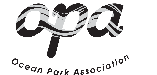 Agenda for January 9, 2017 OPA General Meeting6.30 – 9:00 PM Ocean Park Library2601 Main Street, Santa Monica CA  90405ALL ITEMS ARE FOR DISCUSSION AND POSSIBLE ACTION.  ITEMS NOT ON THE AGENDA SHOULD BE BROUGHT TO THE ATTENTION OF THE MEETING CHAIR 48 HOURS PRIOR TO THE MEETING. PUBLIC PARTICIPATION IN DISCUSSION IS WELCOME.  ONLY DIRECTORS MAY VOTE ON ISSUES BEFORE OPA. TO FACILITATE AN EFFICIENT AND RESPECTFUL DISCUSSION, PLEASE WAIT UNTIL CALLED UPON BY THE MEETING CHAIR BEFORE SPEAKING.       NOTICED BOARD MEMBER ABSENCES:  6:30 to 9:00 PM:  REGULAR MONTHLY MEETING    Introduction to OPA (Andrew Gledhill– 2 minutes)Membership Announcement (Sadat Huq – 3 minutes)Community Comments/The Neighborhood Voice: Introductions, Public Inquiries, Questions, Concerns (5 minutes)Approval of Minutes from December Meeting (Jodi  Summers – 2 minutes)Discussion of By-laws and issues arising (Patty Godon-Tann – 10 minutes)Treasurer’s Report (Patty Godon-Tann – 5 minutes)Actions Taken Since Last Board Meeting (Patty Godon-Tann – 5 minutes)Election of Officers, Revisited (Patty Godon-Tann – 5 minutes)Begin Committee Reports:        Lincoln Boulevard Task Force (Roger Swanson – 10 minutes)Santa Monica Airport (Mike Salazar – 10 minutes)Membership (Sadat Huq – 2 minutes)Main Street Committee (Jodi Summers – 3 minutes) Ocean Park Infrastructure, Zoning, and Events (Judy Abdo – 3 minutes)TeamOPA (Dave Tann – 3 minutes)Communications (Evan Meyer/Zach Gaidzik – 3 minutes)Neighborhood Art (Evan Meyer – 3 minutes)Parade (Jeff Jarow – 1 minute)Tree Committee (Andrew Gledhill – 2 minutes)7.25pm – Refreshment break7.30pm – Crime update (SMPD – Officer Milosevich and Myesha Morrison, Crime Prevention Coordinator - 15 minutes with questions)7.45pm – 2016 recap and creating goals for 2017 (Evan Meyer – 15 minutes)Planning OPA’s participation in Shotgun House anniversary (Patty Godon-Tann – 5 minutes)8.00pm – Revisiting of November’s discussion on anti-smoking measures (Andrew Gledhill – 5 minutes)8.05pm – Discussion of Immigration/Sanctuary and Homelessness Measure (Judy Abdo – 10 minutes)Conclude Committee ReportsRefreshments December: Zach                   Next meeting is Monday February 13, 2017 from 6:30 – 9:00PM at Ocean Park Library